lMADONAS NOVADA PAŠVALDĪBA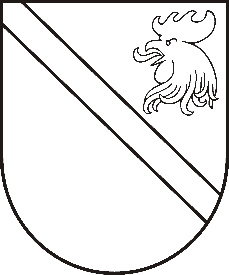 Reģ. Nr. 90000054572Saieta laukums 1, Madona, Madonas novads, LV-4801 t. 64860090, e-pasts: pasts@madona.lv ___________________________________________________________________________MADONAS NOVADA PAŠVALDĪBAS DOMESLĒMUMSMadonā2021.gada 22.jūnijā						            		 Nr.290									               (protokols Nr.15, 26.p.)Par zemes ierīcības projekta apstiprināšanu nekustamā īpašuma Rūpniecības ielā 39B, Madonā, Madonas novadā, zemes vienības sadalīšanai un nekustamā īpašuma lietošanas mērķu noteikšanu jaunveidotajām zemes vienībāmMadonas novada pašvaldībā saņemts SIA “GeoSIJA” 2021. gada 10. jūnija iesniegums Nr. 1-5/21/183 (reģistrēts Madonas novada pašvaldībā 10.06.2021. ar Reģ. Nr. MNP/2.1.3.1/21/1794) ar lūgumu apstiprināt zemes ierīkotājas A. Pīzeles (zemes ierīkotāja sertifikāts Nr. AA0136 derīgs līdz 19.01.2026.) izstrādāto zemes ierīcības projektu nekustamajā īpašumā Rūpniecības ielā 39B, Madonā, Madonas novadā (kadastra numurs 7001 001 0997), zemes vienības ar kadastra apzīmējumu 7001 001 2038 sadalīšanai, izpildot Madonas novada pašvaldības izsniegtos nosacījumus. Pamatojoties uz Zemes ierīcības likumu, 2016. gada 2.augusta Ministru kabineta noteikumu Nr.505 “Zemes ierīcības projekta izstrādes noteikumi” 26. un 28.punktu, “Nekustamā īpašuma valsts kadastra likuma” 9.panta pirmās daļas 1.punktu, 2006. gada 20. jūnija Ministru kabineta noteikumu Nr.496 “Nekustamā īpašuma lietošanas mērķu klasifikācijas un nekustamā īpašuma lietošanas mērķu noteikšanas un maiņas kārtība” pirmās daļas 2 punktu, atklāti balsojot: PAR – 14 (Agris Lungevičs, Aleksandrs Šrubs, Andris Dombrovskis, Andris Sakne, Antra Gotlaufa, Artūrs Čačka, Gatis Teilis, Gunārs Ikaunieks, Inese Strode, Ivars Miķelsons, Kaspars Udrass, Rihards Saulītis, Valda Kļaviņa, Zigfrīds Gora), PRET – NAV, ATTURAS – NAV, Madonas novada pašvaldības dome NOLEMJ:Apstiprināt SIA “GeoSIJA” 2021. gada 10. jūnijā Madonas novada pašvaldībā reģistrēto zemes ierīcības projektu nekustamajā īpašumā Rūpniecības ielā 39B, Madonā, Madonas novadā (kadastra numurs 7001 001 0997), zemes vienības ar kadastra apzīmējumu 7001 001 2038  sadalīšanai. Zemes vienību sadalījuma un robežu pārkārtošanas rezultātā izveidotās robežas noteikt saskaņā ar zemes ierīcības projekta grafisko daļu (1.pielikums), kas ir šī lēmuma neatņemama sastāvdaļa.Plānotajai zemes vienībai ar kadastra apzīmējumu 7001 001 2118 saglabāt adresi Rūpniecības iela 39B, Madona, Madonas novads, un noteikt nekustamā īpašuma lietošanas mērķi – rūpnieciskās ražošanas uzņēmumu apbūve, NĪLM kods 1001, 1612 m2 platībā. Plānotajai zemes vienībai ar kadastra apzīmējumu 7001 001 2117 piešķirt adresi Rūpniecības iela 39C, Madona, Madonas novads, un noteikt nekustamā īpašuma lietošanas mērķi – rūpnieciskās ražošanas uzņēmumu apbūve, NĪLM kods 1001, 1880 m2 platībā. Saskaņā ar Administratīvā procesa likuma 188.panta pirmo daļu, lēmumu var pārsūdzēt viena mēneša laikā no lēmuma spēkā stāšanās dienas Administratīvajā rajona tiesā.Saskaņā ar Administratīvā procesa likuma 70.panta pirmo daļu, lēmums stājas spēkā ar brīdi, kad tas paziņots adresātam.Domes priekšsēdētājs						    A.Lungevičs Dzelzkalēja 28080417